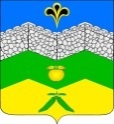 администрация адагумского сельского поселения крымского района                             ПОСТАНОВЛЕНИЕот 08.05.2020 г.	             №  95/1                                                               хутор  АдагумО внесении изменений в ежегодный план проведения плановых проверок юридических лиц и индивидуальных предпринимателей на 2020 годВ соответствии с пунктом 1 Постановления Правительства Российской Федерации от 3 апреля 2020 года № 438 «Об особенностях осуществления в 2020 году государственного контроля (надзора), муниципального контроля о внесении изменения в пункт 7 Правил подготовки органами государственного контроля (надзора) и органами муниципального контроля ежегодных планов проведения плановых проверок юридических лиц и индивидуальных предпринимателей», частью 1.1 статьи 26.2 Федерального закона от 26 декабря 2008 года № 294-ФЗ «О защите прав юридических лиц и индивидуальных предпринимателей при осуществлении государственного контроля (надзора) и муниципального контроля»:1. Внести изменение в ежегодный план проведения плановых проверок юридических лиц и индивидуальных предпринимателей на 2020 год, подлежащих муниципальному контролю в области благоустройства, осуществляемому администрацией Адагумского сельского поселения Крымского района, исключив из него проверку в отношении Муниципального бюджетного  общеобразовательного учреждения средняя общеобразовательная школа № 61 хутора Адагум муниципального образования Крымский район (ИНН: 2337017213), (ОГРН: 1032320795253), по адресу: Краснодарский край, Крымский район, х. Адагум,  ул. Мира 8 А, КНМ 232003698449.2. Разместить настоящее постановление на официальном сайте администрации Адагумского сельского поселения в информационно - телекоммуникационной сети Интернет.3. Контроль над выполнением настоящего постановления оставляю за собой. 4. Постановление вступает в силу со дня его подписания.Глава Адагумского сельского поселенияКрымского района                                                               А. В. Грицюта 